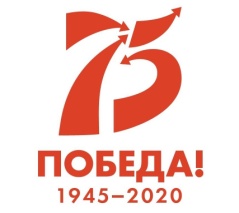 Муниципальное бюджетное учреждение культуры  «Городская библиотека»План работы на июль 2020 годаЗаведующая  МБУК «Городская библиотека»                            О.В.Малютина    №п/пНаименование мероприятияФормапроведенияДата проведенияОтветственный1«Гордимся славою предков» (ко дню города Киржач)Информационно-тематический стендКнижная выставка-рекомендация14.07 – 21.0714.07– 21.07Логинова И.В.Безрукова С.В.2«Мы разные, но мы едины»В программе:-игра путешествие-обычаи и обряды-кухня и деликатесы09.07Все сотрудники3«Любовью дорожить умейте!»Библиорекомендации02.07 – 03.07Все сотрудники4«Мой славный град Киржач»Слайд-путешествие23.07Малютина О.В.Логинова И.В.5«По тропинкам леса»Путешествие  по лесу10.07Безрукова С.В.6«Привет из будущего»Библиообзор  «Фантастики»17.07Безрукова С.В.7«Мои права»Час правовых знаний16.07Безрукова С.В.Логинова. И.В.Малютина О.В.8«Его Величество книга»Презентация - обзор новых книг31.07Безрукова С.В.Логинова И.В.9«Великое торжество природы»Литературная гостиная «Зеленая лампа»25.07Все сотрудники10«Ура! У нас Мультфильмы!»Субботние встречи с детьми04,11,18,25.07Логинова И.В.Часовикова  И.В.